Zadeva: Dan dobrodošlice za mednarodne študentke in študente, 15. 9. 2022 ob 13.00 / International Student Welcome Day, 15 September 2022 at 1 pmSpoštovane študentke, spoštovani študenti,Z veseljem vam izrekamo dobrodošlico na Univerzi v Ljubljani, najstarejši in najboljši slovenski univerzi z mednarodnim ugledom odličnosti na področju poučevanja in raziskovanja.Z željo, da bi vam olajšali začetek študija, bomo posebej za vas v četrtek, 15. septembra 2022, ob 13.00 organizirali DAN DOBRODOŠLICE, kjer boste lahko iz prve roke izvedeli uporabne informacije v zvezi s študijem na Univerzi v Ljubljani in življenjem v Ljubljani in Sloveniji. V okviru predstavitve se boste seznanili z informacijami glede ureditve zdravstvenega zavarovanja, prijave stalnega bivališča, namestitve, subvencionirane prehrane in prevoza, možnostmi štipendiranja, učenja slovenskega jezika ter ostalimi dejavnostmi, ki jih organiziramo na Univerzi v Ljubljani.Predstavitve bodo potekale v angleškem jeziku. Če se želite udeležiti dogodka, prosim izpolnite prijavnico na tej povezavi. Prijave bomo zbirali do zapolnitve prostih mest oziroma do 13. septembra 2022. Povezavo za spremljanje spletne predstavitve vam bomo poslali pred dogodkom na e-naslov, ki ga boste navedli v prijavnici.Za vas smo pripravili VODNIK DOBRODOŠLICE, v katerem boste našli informacije, ki vam bodo v pomoč, da bo študij pri nas dragocena študijska in nepozabna življenjska izkušnja.Vabimo vas tudi k ogledu spletne strani www.uni-lj.si/study, kjer lahko najdete uporabne informacije v zvezi s študijem na Univerzi v Ljubljani, življenju v Ljubljani in prihodu v Slovenijo.Začetek študijskega leta na Univerzi v Ljubljani tradicionalno praznujemo tudi v okviru dogodka Pozdrav brucem. Več informacij o dogodku najdete na www.uni-lj.si. Želimo vam uspešen študij in prijetno bivanje v Ljubljani.Dear student,It is our pleasure to warmly welcome you to the University of Ljubljana, Slovenia's oldest and finest university, with an international reputation for excellence in teaching and research.On Wednesday, 15 September 2022 at 1 pm CEST, we will organise a special online INTERNATIONAL STUDENT WELCOME DAY.The event will provide an opportunity to obtain useful first-hand information about studying at the University of Ljubljana and living in Ljubljana. You will receive information regarding the arrangement of health insurance, registration of residence permits, accommodation, scholarship opportunities, subsidised meals, local transport, Year Plus, the University of Ljubljana Career Centres, tutoring, extracurricular and other activities. Presentations will be held in English. If you wish to attend the online event, please register by completing this form. We will accept registrations until all places are taken or until 13 September 2021. We will send you a link to follow the event to your email address. To make the best of your brief time with us, we prepared this WELCOME GUIDE that will help you make your stay at the University of Ljubljana a valuable study experience as well as an unforgettable time in your life.You are also welcome to visit the website www.uni-lj.si/study, where you can find useful information about studying at the University of Ljubljana, living in Ljubljana, and your arrival to Slovenia.At the beginning of the academic year, the University of Ljubljana holds a traditional welcome ceremony for students called Pozdrav brucem (Freshmen Welcome). You can find more information at www.uni-lj.si/eng. We wish you all the best in your studies and hope that you will enjoy your time in Ljubljana.Univerza v Ljubljani

Univerza v Ljubljani / University of Ljubljana

Kongresni trg 12, SI-1000 Ljubljana, Slovenija / Slovenia
T.: +386 1 2418 600 
www.uni-lj.si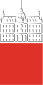 

Univerza v Ljubljani / University of Ljubljana

Kongresni trg 12, SI-1000 Ljubljana, Slovenija / Slovenia
T.: +386 1 2418 600 
www.uni-lj.siUniverza v Ljubljani

Univerza v Ljubljani / University of Ljubljana

Kongresni trg 12, SI-1000 Ljubljana, Slovenija / Slovenia
T.: +386 1 2418 600 
www.uni-lj.si

Univerza v Ljubljani / University of Ljubljana

Kongresni trg 12, SI-1000 Ljubljana, Slovenija / Slovenia
T.: +386 1 2418 600 
www.uni-lj.si